                  МИНИСТЕРСТВО ПРОСВЕЩЕНИЯ РОССИЙСКОЙ ФЕДЕРАЦИИМинистерство общего и профессионального образования Ростовской области Муниципальное образование Куйбышевский районМБОУ Крюковская СОШРАБОЧАЯ ПРОГРАММАВнеурочной деятельности «Фауна Дона»для обучающихся    5-  класса Составитель: Исмаилова Т.В.Пояснительная записка 	Рабочая программа внеурочной деятельности курса для 5 класса: «Фауна Дона»Для того, чтобы у детей воспитать чувство ответственности и любви к природе, её охране, надо дать им знания о растениях и животных, и начинать надо это с изучения природы своей местности, своего края. Именно этим и вызывает интерес учащихся представленная программа.	Актуальность программы направлена на социокультурную адаптацию школьника, на расширение представлений о богатстве нашего края	Основная цель её - расширить представления о богатстве нашего края. Новизна программы в том, что она предлагает материал о редких иисчезающих видах   животных, их охране. Также программа предусматривает рассмотрение вопросов о рациональном использовании природных богатств нашего края. В этом - воспитательное значение и ценность программы элективного курса.	Главной задачей данного курса является формирование у детей представления о многообразии живых организмов, их роли в природе ижизни человека, правильного поведения людей в природе.	Программа рассчитана на 31 час, по 1 часу в неделю, что соответствует санитарным нормам. Учитель выбирает такие методы работы, как лекции, беседы, викторины, экскурсии в природу, самостоятельную, практическую формы работы, занятия - игры.Обобщающим занятием будет самостоятельная работа.	Система оценивания достижений учащихся выстроена на практической результативности – проекты, тесты, творческие работы. в программе  представлено тематическое планирование, содержание тем. Указана используемая литература.Согласно программе ,планируемым результатом считается углубление экологических знаний на основе регионального компонента.Данная программа должна быть хорошим учебным пособием для учащихся  5 класса в изучении   фауны родного края.Цель курса:- усиление регионального компонента при экологизации содержания обязательных предметов базисного учебного плана, наполнение вариативной части базисного плана местным материалом.Задачи:1 углубление системы экологических знаний на основе регионального компонента;2 развитие мотивационной сферы в экологически грамотном поведении и экологической деятельности, этических норм и принциповотношения к уникальному миру животных и растений нашего края;3 развитие умений и навыков, связанных с практической и экспериментальной деятельностью;4 расширение контактов учащихся с природой родного края, вовлечение их в реальную деятельность по изучению и восстановлениюокружающей среды.Методические материалы для учителя:1.Пальдяева Г.М. «Программы для общеобразовательных учреждений. Биология 5-11 кл». Сборник программ. Издательство Дрофа 2020 г.2.Электронное приложение к учебнику Биология. Животные. 7 кл.:  7. ФГОС второго поколения. [Электронный ресурс]. – Режим доступа: http://standart.edu.ru/.ЦИФРОВЫЕ ОБРАЗОВАТЕЛЬНЫЕ РЕСУРСЫ И РЕСУРСЫ СЕТИ ИНТЕРНЕТ1.	http://school-collection.edu.ru/) «Единая коллекция Цифровых Образовательных Ресурсов».2.	http://www.fcior.edu.ru/3.	Эйдос – центр дистанционного образования.4.	www.km.ru/education - учебные материалы и словари на сайте «Кирилл и Мефодий» http://school- collection.edu.ru/) «Единая коллекция Цифровых Образовательных Ресурсов».5.	http://www.fcior.edu.ru/6.	Эйдос – центр дистанционного образования.7.	www.km.ru/education - учебные материалы и словари на сайте «Кирилл и Мефодий».8.	http://video.edu-lib.net – учебные фильмы.http://school-collection.edu.ru/) «Единая коллекция Цифровых Образовательных Ресурсов».9.	http://www.fcior.edu.ru/10.	www.km.ru/education - учебные материалы и словари на сайте «Кирилл и Мефодий».11.	http://video.edu-lib.net – учебные фильмы.12.	http://fcior.edu.ru/ Федеральный центр информационно-образовательных ресурсов.13.	http://school-collection.edu.ru/ Единая коллекция цифровых образовательных ресурсов.14.	http://www.ug.ru/ - Официальный сайт "Учительской газеты". На сайте представлены новости образования, рассматриваются вопросы воспитания, социальной защиты, методики обучения15.	http://pedsovet.org/ - Всероссийский интернет-педсовет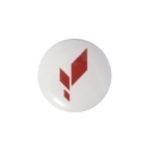 МАТЕРИАЛЬНО-ТЕХНИЧЕСКОЕ ОБЕСПЕЧЕНИЕ ОБРАЗОВАТЕЛЬНОГО  ПРОЦЕССАУчебные пособия (раздаточный материал.)УЧЕБНОЕ ОБОРУДОВАНИЕ проектор, плакатыОБОРУДОВАНИЕ ДЛЯ ПРОВЕДЕНИЯ ЛАБОРАТОРНЫХ И ПРАКТИЧЕСКИХ РАБОТгербарий, микроскоп, лупа ручная, набор микропрепаратов, наборы моделей   и пособий.СОДЕРЖАНИЕ КУРСА:I. Общая характеристика   животного мира. (5ч).Лекционные занятияВводное занятие. Мир животных. Характеристика природных зон РО. Общая характеристика   животного мира РО.Практические занятияХарактеристика природных зон РО.Общая характеристика   животного мира РО.II. Животный мир природных зон. (10ч).Лекционные занятия Животный мир лесостепной и степной зон.  Животный мир лесной зоны. Животные горной местности. Общая характеристика животного мира.  Животные Ростовской области.  Практические занятияЖивотный мир степной зоны. Позвоночные животные РО.  III. Фенологические наблюдения. Охрана животного   мира. (11ч).Лекционные занятия. Организация и ведение фенологических наблюдений за   животными. Охрана животного   мира.Практические занятия. Фенологический мониторинг. Организация и ведение фенологических наблюдений. Биотические связи организмов.Охрана животного   мира.Методика коллекционирования   животных.IV. Особенности экологических факторов нашего края, влияющих на развитие живых организмов. (7ч).Экскурсия в природу. Определение пылевого загрязнения.   Особенности типичных экосистем Дона (лесных,степных, пресноводных). Связи между ними и низкая устойчивость экосистем, её причины.Исчезнувшие и нуждающиеся в охране виды животных РО. Индустриализация. Её влияние на природу и жизнь человека.Подведение итогов по изученному материалу.Практические занятияРазрушение природных сообществ в РО: вырубки и лесные пожары, распашка степей, загрязнение водоёмов.Примеры исчезновения видов из-за разрушения экосистем и хищнической охоты.  ПЛАНИРУЕМЫЕ  РЕЗУЛЬТАТЫ ОСВОЕНИЯ КУРСА:ЛИЧНОСТНЫЕ РЕЗУЛЬТАТЫПатриотическое воспитание:отношение к  природе как к важной составляющей культуры, гордость за вклад российских и советских учёных в развитие мировой биологической науки.Гражданское воспитание:готовность к конструктивной совместной деятельности при выполнении исследований и проектов, стремление к взаимопониманию и взаимопомощи.Духовно-нравственное воспитание:готовность оценивать поведение и поступки с позиции нравственных норм и норм экологической культуры;понимание значимости нравственного аспекта деятельности человека в медицине и биологии.Эстетическое воспитание:понимание роли  природы в формировании эстетической культуры личности.Ценности научного познания:ориентация на современную систему научных представлений об основных биологических закономерностях, взаимосвязях человека с природной и социальной средой;понимание роли биологической науки в формировании научного мировоззрения;развитие научной любознательности, интереса к биологической науке, навыков исследовательской деятельности.Формирование культуры здоровья:ответственное отношение к своему здоровью и установка на здоровый образ жизни  соблюдение правил безопасности, в том числе навыки безопасного поведения в природной среде;сформированность навыка рефлексии, управление собственным эмоциональным состоянием.Трудовое воспитание:активное участие в решении практических  биологической и экологической направленности, интерес к практическому изучению   природы родного краяЭкологическое воспитание:ориентация на применение биологических знаний при решении задач в области окружающей среды;осознание экологических проблем и путей их решения;готовность к участию в практической деятельности экологической направленности.Адаптация обучающегося к изменяющимся условиям социальной и природной среды:адекватная оценка изменяющихся условий;принятие решения (индивидуальное, в группе) в изменяющихся условиях на основании анализа  информации;планирование действий в новой ситуации на основании знаний биологических закономерностей.МЕТАПРЕДМЕТНЫЕ РЕЗУЛЬТАТЫУниверсальные познавательные действияБазовые логические действия:выявлять и характеризовать существенные признаки биологических объектов (явлений);устанавливать существенный признак классификации биологических объектов (явлений, процессов), основания для обобщения и сравнения, критерии проводимого анализа;с учётом предложенной биологической задачи выявлять закономерности и противоречия в рассматриваемых фактах и наблюдениях; предлагать критерии для выявления закономерностей и противоречий;выявлять дефициты информации, данных, необходимых для решения поставленной задачи;выявлять причинно-следственные связи при изучении биологических явлений и процессов; делать выводы с использованием дедуктивных и индуктивных умозаключений, умозаключений по аналогии, формулировать гипотезы о взаимосвязях;самостоятельно выбирать способ решения учебной биологической задачи (сравнивать несколько вариантов решения, выбирать наиболее подходящий с учётом самостоятельно выделенных критериев).Базовые исследовательские действия:использовать вопросы как исследовательский инструмент познания;формулировать вопросы, фиксирующие разрыв между реальным и желательным состоянием ситуации, объекта, и самостоятельно устанавливать искомое и данное;формировать гипотезу об истинности собственных суждений, аргументировать свою позицию, мнение;проводить по самостоятельно составленному плану наблюдение, несложный биологический эксперимент, небольшое исследование по установлению особенностей биологического объекта (процесса) изучения, причинно-следственных связей и зависимостей биологических объектов между собой;оценивать на применимость и достоверность информацию, полученную в ходе наблюдения и эксперимента;самостоятельно формулировать обобщения и выводы по результатам проведённого наблюдения, эксперимента, владеть инструментами оценки достоверности полученных выводов и обобщений;прогнозировать возможное дальнейшее развитие биологических процессов и их последствия в аналогичных или сходных ситуациях, а также выдвигать предположения об их развитии в новых условиях и контекстах.Работа с информацией:применять различные методы, инструменты и запросы при поиске и отборе биологической информации или данных из источников с учётом предложенной учебной биологической задачи;выбирать, анализировать, систематизировать и интерпретировать биологическую информацию различных видов и форм представления;находить сходные аргументы (подтверждающие или опровергающие одну и ту же идею, версию) в различных информационных источниках;самостоятельно выбирать оптимальную форму представления информации и иллюстрировать решаемые задачи несложными схемами, диаграммами, иной графикой и их комбинациями;оценивать надёжность биологической информации по критериям, предложенным учителем или сформулированным самостоятельно;запоминать и систематизировать биологическую информацию.Универсальные коммуникативные действияОбщение:воспринимать и формулировать суждения, выражать эмоции в процессе выполнения практических и лабораторных работ;выражать себя (свою точку зрения) в устных и письменных текстах;распознавать невербальные средства общения, понимать значение социальных знаков, знать и распознавать предпосылки конфликтных ситуаций и смягчать конфликты, вести переговоры;понимать намерения других, проявлять уважительное отношение к собеседнику и в корректной форме формулировать свои возражения;в ходе диалога и/или дискуссии задавать вопросы по существу обсуждаемой биологической темы и высказывать идеи, нацеленные на решение биологической задачи и поддержание благожелательности общения;сопоставлять свои суждения с суждениями других участников диалога, обнаруживать различие и сходство позиций;публично представлять результаты выполненного биологического опыта (эксперимента, исследования, проекта);самостоятельно выбирать формат выступления с учётом задач презентации и особенностей аудитории и в соответствии с ним составлять устные и письменные тексты с использованием иллюстративных материалов.Совместная деятельность (сотрудничество):понимать и использовать преимущества командной и индивидуальной работы при решении конкретной биологическойпроблемы, обосновывать необходимость применения групповых форм взаимодействия при решении поставленной учебной задачи;принимать цель совместной деятельности, коллективно строить действия по её достижению: распределять роли, договариваться, обсуждать процесс и результат совместной работы; уметь обобщать мнения нескольких людей, проявлять готовность руководить, выполнять поручения, подчиняться;планировать организацию совместной работы, определять свою роль (с учётом предпочтений и возможностей всех участников взаимодействия), распределять задачи между членами команды, участвовать в групповых формах работы (обсуждения, обмен мнениями, мозговые штурмы и иные);выполнять свою часть работы, достигать качественного результата по своему направлению и координировать свои действия с другими членами команды;оценивать качество своего вклада в общий продукт по критериям, самостоятельно сформулированным участниками взаимодействия; сравнивать результаты с исходной задачей и вклад каждого члена команды в достижение результатов, разделять сферу ответственности и проявлять готовность к предоставлению отчёта перед группой;овладеть системой универсальных коммуникативных действий, которая обеспечивает сформированность социальных навыков и эмоционального интеллекта обучающихся.Универсальные регулятивные действияСамоорганизация:выявлять проблемы для решения в жизненных и учебных ситуациях, используя биологические знания;ориентироваться в различных подходах принятия решений (индивидуальное, принятие решения в группе, принятие решений группой);самостоятельно составлять алгоритм решения задачи (или его часть), выбирать способ решения учебной биологической задачи с учётом имеющихся ресурсов и собственных возможностей, аргументировать предлагаемые варианты решений;составлять план действий (план реализации намеченного алгоритма решения), корректировать предложенный алгоритм с учётом получения новых биологических знаний об изучаемом биологическом объекте;делать выбор и брать ответственность за решение.Самоконтроль (рефлексия):владеть способами самоконтроля, самомотивации и рефлексии;давать адекватную оценку ситуации и предлагать план её изменения;учитывать контекст и предвидеть трудности, которые могут возникнуть при решении учебной биологической задачи, адаптировать решение к меняющимся обстоятельствам;объяснять причины достижения (недостижения) результатов деятельности, давать оценку приобретённому опыту, уметь находить позитивное в произошедшей ситуации;вносить коррективы в деятельность на основе новых обстоятельств, изменившихся ситуаций, установленных ошибок, возникших трудностей;оценивать соответствие результата цели и условиям.Эмоциональный интеллект:различать, называть и управлять собственными эмоциями и эмоциями других;выявлять и анализировать причины эмоций;ставить себя на место другого человека, понимать мотивы и намерения другого;регулировать способ выражения эмоций.Принятие себя и других:осознанно относиться к другому человеку, его мнению;признавать своё право на ошибку и такое же право другого;открытость себе и другим;осознавать невозможность контролировать всё вокруг;овладеть системой универсальных учебных регулятивных действий, которая обеспечивает формирование смысловых установок личности (внутренняя позиция личности), и жизненных навыков личности (управления собой, самодисциплины, устойчивого поведения).ПРЕДМЕТНЫЕ РЕЗУЛЬТАТЫиметь представление о важнейших биологических процессах и явлениях: питание, дыхание, транспорт веществ, раздражимость, рост, развитие, движение, размножение;применять биологические термины;  различать по внешнему виду (изображениям), схемам и описаниям  животных,   природные и искусственные сообщества, взаимосвязи организмов в природном и искусственном сообществах; представителей   фауны природных зон донского края. проводить описание организма (животного) по заданному плану; выделять существенные признаки строения и процессов жизнедеятельности организмов, характеризовать организмы как тела живой природы, перечислять особенности животных донского края;раскрывать понятие о среде обитания (водной, наземно-воздушной, почвенной, внутриорганизменной), условиях среды обитания;приводить примеры, характеризующие приспособленность организмов к среде обитания, взаимосвязи организмов в сообществах;выделять отличительные признаки природных и искусственных сообществ;аргументировать основные правила поведения человека в природе и объяснять значение природоохранной деятельности человека; анализировать глобальные экологические проблемы;раскрывать роль биологии в практической деятельности человека;демонстрировать на конкретных примерах связь знаний биологии со знаниями по математике, предметов гуманитарного цикла, различными видами искусства;выполнять практические работы (поиск информации с использованием различных источников; описание организма по заданному плану) и лабораторные работы (работа с микроскопом; знакомство с различными способами измерения и сравнения живых объектов);применять методы биологии (наблюдение, описание, классификация, измерение, эксперимент): проводить наблюдения за организмами, описывать биологические объекты, процессы и явления; выполнять биологический рисунок и измерение биологических объектов;владеть приёмами работы с лупой, световым   микроскопами при рассматривании биологических объектов;соблюдать правила безопасного труда при работе с учебным и лабораторным оборудованием, химической посудой в соответствии с инструкциями на уроке, во внеурочной деятельности;использовать при выполнении учебных заданий научно-популярную литературу по биологии, справочные материалы, ресурсы Интернета;создавать письменные и устные сообщения, грамотно используя понятийный аппарат изучаемого материала .Учащиеся должны знать:1) особенности влияния природных факторов (свет, температура, влажность) на развитие   животных в условиях РО, соответственно их экологическим группам и жизненным формам;2) основные фазы в развитии растений и животных; природные факторы, вызывающие сезонные изменения у   животных;3) приспособленность   животных к месту обитания;4) охраняемые   животные РО, мероприятия по их охране и рациональному использованию.Учащиеся должны уметь:1) определять способы адаптации   животных к существованию в своеобразных природно-климатических условиях нашейобласти;2) проводить необходимые наблюдения, объяснять полученные результаты;3) применять знания, полученные при изучении базовых дисциплин. Содержание Раздел 1.Общая характеристика   животного мира донского края. Мир животных донского края. Характеристика природных зон Ростовской области. Характеристика природных зон Ростовской области. Классификация животных донского края. Биотические связи организмов. Охрана животного  мира на Дону. Методика коллекционирования   животных. Организация и ведение фенологических наблюдений за животными.Раздел 2.Особенности экологических факторов нашего края, влияющих на развитие живых организмовРазрушение природных сообществ  Ростовской области. Лесные пожары, распашка степей, загрязнение водоёмов влияние на животный мир. Исчезновения видов  животных из-за  разрушения экосистем.  Хищническая охота. Животные в экосистемах населённых пунктов. Исчезнувшие и нуждающиеся в охране виды животных   Ростовской области. Красная книга Ростовской области. Особенности типичных экосистем Ростовской области (степных, пресноводных). Связи между ними и низкая устойчивость экосистем, её причины.Раздел 3. Насекомые Ростовской области. Птицы Ростовской области.  Хищные птицы родного края. Пресмыкающиеся нашего края.  Фауна водоёмов  донского края. Земноводные. Млекопитающие нашего края. Домашние животные на Дону. Ростовский зоопарк.Раздел 4.Животный мир в творчестве донских писателей и поэтов. Животный мир в творчестве донских художников. Животные в музыкальных произведениях. Загадки о животных.ТЕМАТИЧЕСКОЕ ПЛАНИРОВАНИЕ КУРСА.РАССМОТРЕНОШМО учителей-предметников________________________ Сараева Е.В.Протокол ШМО № 1 от «29» 08   2023 г.СОГЛАСОВАНОЗаместитель директора по УР________________________ Литвинова Н.В.Протокол педсовета № 1 от «30» 08   2023 г.УТВЕРЖДЕНОДиректор________________________ Молчанова Г.А.Приказ № 216-ОД от «31» 08   2023 г.№ Раздел /Тема Дата проведения Количество часов Общая характеристика   животного мира донского края04.09 10часов1Общая характеристика   животного мира донского края 11.092.Мир животных донского края 18.0913.Характеристика природных зон Ростовской области.  25.09.14.Практические занятияХарактеристика природных зон Ростовской области. 02 10.15.Классификация животных донского края.09.10.16.Биотические связи организмов.16.10.17.Охрана животного  мира на Дону.23.10.18.Методика коллекционирования   животных.13.11.19.Организация и ведение фенологических наблюдений за животными 20.11  110.Обобщение темы 27.11.1Особенности экологических факторов нашего края10 часов11.Особенности экологических факторов нашего края,влияющих на развитие живых организмов 04.12112.Разрушение природных сообществ  Ростовской области  11.12113.Лесные пожары, распашка степей, загрязнение водоёмов влияние на животный мир. 18.12114.Исчезновения видов  животных из-за  разрушения экосистем.   25.12115.Хищническая охота. 15. 01116.Животные в экосистемах населённых пунктов22.  01117.Экскурсия в природу. 29.01.118Исчезнувшие и нуждающиеся в охране виды животных   Ростовской области.  05.02.119.Красная книга Ростовской области. 12.02120.Особенности типичных экосистем Ростовской области   19.02.Фауна Дона. 10часов21.Насекомые Ростовской области 26.02.122.Птицы Ростовской области 04.03.123.Хищные птицы родного края 11.03124.Пресмыкающиеся нашего края  25.03.125.Фауна водоёмов  донского края 01.04126.Земноводные 08.04127.Млекопитающие нашего края15.04128.Домашние животные на Дону22.04129.Ростовский зоопарк06.05130.Обобщающее занятие 13.051Животные как часть природы и искусства4 часа31.Животный мир в творчестве донских писателей и поэтов 20.05.1